Après avoir compris ce qui s’est passé à Lampedusa, écoutons une chanson de Sniper intitulée Eldorado. Elle raconte une histoire fictive, mais celle-ci aurait très bien pu se passer à Lampedusa.Eldorado -Sniper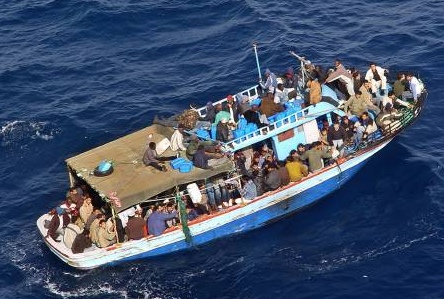 Première écoute Qui sont les personnages qui racontent l’histoire ?______________________________________________________________________________________________________________________________________Que décident-ils ?_______________________________________________________________________________________________________________L’histoire a-t-elle une fin heureuse ou malheureuse ?_______________________________________________________________________________________________________________Deuxième et troisième écouteIdentifie quatre étapes du récit et donne-leur un titre.        1) ________________________________________________________________________________________________________________________________________________________________________________________________________________________________________Note tous les indices sur la patrie des deux personnages. Où pourrait-elle se situer ?_____________________________________________________________________________________________________________________________________________________________________________________________________________________________________________________________________________________________________________________________________________Pour quelles raisons les deux personnages quittent-ils leur patrie ?____________________________________________________________________________________________________________________________________________________________________________________________________________________Quelle est la phrase finale du discours du grand frère qui pousse le petit frère à partir ?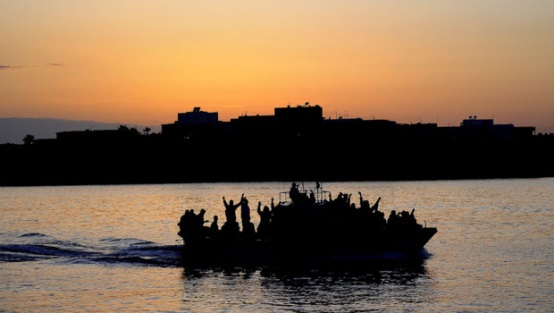 _______________________________________________________________________________________________________________________________________________________________________________________________________________________________________________________________________Quelles sont les trois étapes de leur voyage ?______________________________________________________________________________________________________________________________________________________________________________________________________a) Quels adjectifs utilise-t-on pour décrire……. les gens : _________________________….. la mer : _________________________…… le vent : ________________________b) Quelle est donc l’atmosphère sur le bateau ?_______________________________________________________________________________________________________________a) Dans la chanson, on évoque une lumière : que pensent les deux personnages qu’elle indique tout d’abord et d’où vient-elle en réalité ?____________________________________________________________________________________________________________________________________________________________________________________________________________________Comment réagissent les passeurs quand ils voient la lumière ?____________________________________________________________________________________________________________________________________________________________________________________________________________________Que se passe-t-il avec les deux frères ?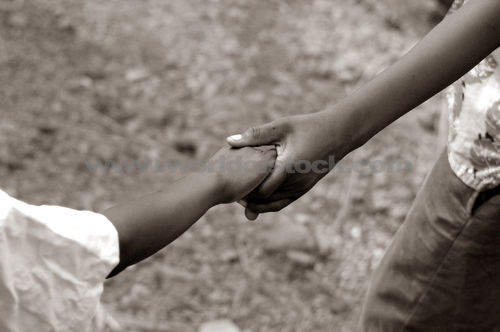 ______________________________________________________________________________________________________________________________________________________________________________________________________________Après l’écouteQuels sont tes pensées et tes sentiments après cette écoute ?_______________________________________________________________________________________________________________________________________________________________________________________________________________________________________________________________________________________________________________________________________________________________________________________________________________________________________Explique le titre de la chanson. En quoi ce titre rend-il l’histoire encore plus triste ?_____________________________________________________________________________________________________________________________________________________________________________________________________________________________________________________________________________________________________________________________________________